ОглавлениеI.Основные критерии проекта1.АктуальностьКак мы уже знаем, речь может быть устной, письменно и про себя. Во все времена люди, находясь, на далеком расстоянии друг от друга, хотели поддерживать связь. Уже в древние времена человечество придумывало разные способы общения: послания доставляли гонцы, «голубиная почта». С развитием науки и технике письма преодолевали все большие расстояния на поездах, пароходах и самолетах.В XXI веке эпистолярный жанр утратил былую популярность. Сегодня люди редко отправляют друг другу рукописные письма. На смену обычной почте пришла электронная, а также Интернет-форумы, sms, ICQ. Конечно, новейшие технологии в миллионы раз быстрее… Но, согласитесь, от близких людей гораздо приятнее получать именно рукописные письма. Только традиционные письма позволяют увидеть почерк дорогого человека, ощутить настроение, которое владело им во время написания послания. Кроме того, письма – одна из наиболее романтичных форм общения между влюблёнными людьми. 2.Цель и задачи проектаЦель: раскрыть смысл рукописного письма и правил этикета его написания.Задачи:знакомство с этикетом написания личных писем и правильного оформления конверта;повышение общей культуры;формирование орфографической зоркости;обогащение словарного запаса;проверить знание своего домашнего адреса;развивать творческий интерес.3.ГипотезаНаписание писем является одним из  видов работ по русскому языку по развития речи и грамотного письма.4.Продукт проектаПисьмо Деду Морозу.II.Теоретическая часть1.Понятийный словарьЭтикет - нормы и правила поведения людей в обществе.Жанр – вид, тип искусства, произведения.Эпистолярный жанр – текст, имеющий форму письма, открытки, телеграммы.Рукописные письма – письма, написанные от руки.Электронное письмо – письмо, отправленное по электронной почте.Отправитель –  человек, который пишет  и отправляет письмо.Адресат – человек, который получает письмо.2. Виды писемОткрыткаЛичное письмоДеловое письмоПисьмо-напоминаниеБлагодарственное письмоПисьмо-извинениеПисьмо-соболезнование3. Этикет письма1) Правила написания письмаНеобходимо отвечать на все полученные письма. Ответ на письмо не следует писать сразу же: надо всё хорошенько обдумать, но нельзя слишком затягивать с письмом: рискуете испортить отношения с адресатом. Читать чужие письма без разрешения адресата или адресанта неприемлемо. Недопустимо вскрывать конверт с письмом, которое не Вам адресовано. Необходимо отвечать на все полученные письма. Ответ на письмо не следует писать сразу же: надо всё хорошенько обдумать, но нельзя слишком затягивать с письмом: рискуете испортить отношения с адресатом. Читать чужие письма без разрешения адресата или адресанта неприемлемо. Недопустимо вскрывать конверт с письмом, которое не Вам адресовано. Даже личное письмо обязательно должно быть композиционно выстроенным. Прежде чем упаковывать письмо в конверт, его необходимо тщательно проверить. Писать письмо надо тогда, когда Вы пребываете в хорошем расположении духа. Недопустимо отправлять письма, содержащие гневные высказывания или ироничные намёки. Писать анонимные письма неприлично. Если требуется сделать какое-то отвлечённое замечание или дополнение к письму, следует поставить перед ним обозначение PS (post skriptum). В конце этого дополнения необходимо указать свои инициалы. Рукописное письмо следует писать разборчивым почерком, чтобы не огорчать и не злить адресата. 2) Правила написания личных писемНачинать письмо следует с обращения к адресату. Если это ответное письмо, необходимо поблагодарить адресанта за ранее полученную корреспонденцию. Если Вы задержались с ответом, следует извиниться за то, что не могли написать раньше. Упомянуть о причинах. Затем надо ответить на все вопросы, заданные адресантом в его письме. Можно начать с фразы: «В своём письме ты спрашиваешь меня о…Потом Вы можете перейти к интересующей Вас теме, рассказать о том, что Вас волнует, поделиться своими радостями, проблемами и т.д. После этого закономерным будет задать вопросы по теме переписки Вашему адресату, чтобы дать возможность продолжить общение. Если Вы рассказывали о своей жизни, неплохо было бы поинтересоваться, как у него обстоят дела. Затем следует написать фразу типа: «С нетерпением буду ждать твоего ответа», «Надеюсь вскоре получить от тебя весточку», «Пиши скорее!» и т.д. В конце письма хорошо бы поставить клише («С любовью, Ольга», «Искренне Ваш, Олег Евгеньевич», «С наилучшими пожеланиями, Маша» и т.д.) и свою личную подпись. 3) Правила написания электронного письмаЛюбому человеку будет приятно, если к нему обратятся лично. Обращение к адресату по имени продемонстрирует, прежде всего, Ваше уважение к человеку и, конечно же, вызовет у него положительные эмоции.Писать инициалы и такие слова, как «уважаемый», «дорогой»… нужно писать полностью. Иначе об уважении никакой речи быть не может.В теме письма надо кратко раскрыть содержание письма – озаглавить.Старайтесь писать без грамматических ошибок и опечаток.Не стоит писать письмо в плохом настроении. Лучше отложить его написание, еще раз обдумав.III.Практическая часть1.Написание писем Деду Морозу.2. Оформление работ.3. Подписывание конверта. (См. Приложение 1 , 2)4. Презентация работ перед одноклассниками.5. Публикация лучших работ в сети социальных работников образования в проекте для одарённых детей «Алые паруса».6. Получение свидетельств о публикации работы в сети Интернет.IV.Заключение1.Подтверждение гипотезы.Грамматически и стилистически верно оформленные детьми письма Деду Морозу  и подписанные конверты являются подтверждением  выдвинутой гипотезы, а, именно, написание писем является одним из  видов работ по русскому языку для развития речи и грамотного письма.2.Вывод.Рукописные письма – это одна из незабытых и привлекательных форм  письменного общения. Писать письма следует  стилистически и орфографически грамотно, соблюдая этикет. Изложение своих мыслей в письменной форме – отличный способ научиться писать сочинения. Написание писем  является обоюдно приятным моментом и как для отправителя, так и для адресата.V.Источникиhttp://elhow.ru/ucheba/kak-pravilno-pisat-pismahttp://www.knigge.ru/etiket_pisma.htmlVI.ПриложениеПриложение 1Рисунок 1 «Шаблон подписи конверта отправителем»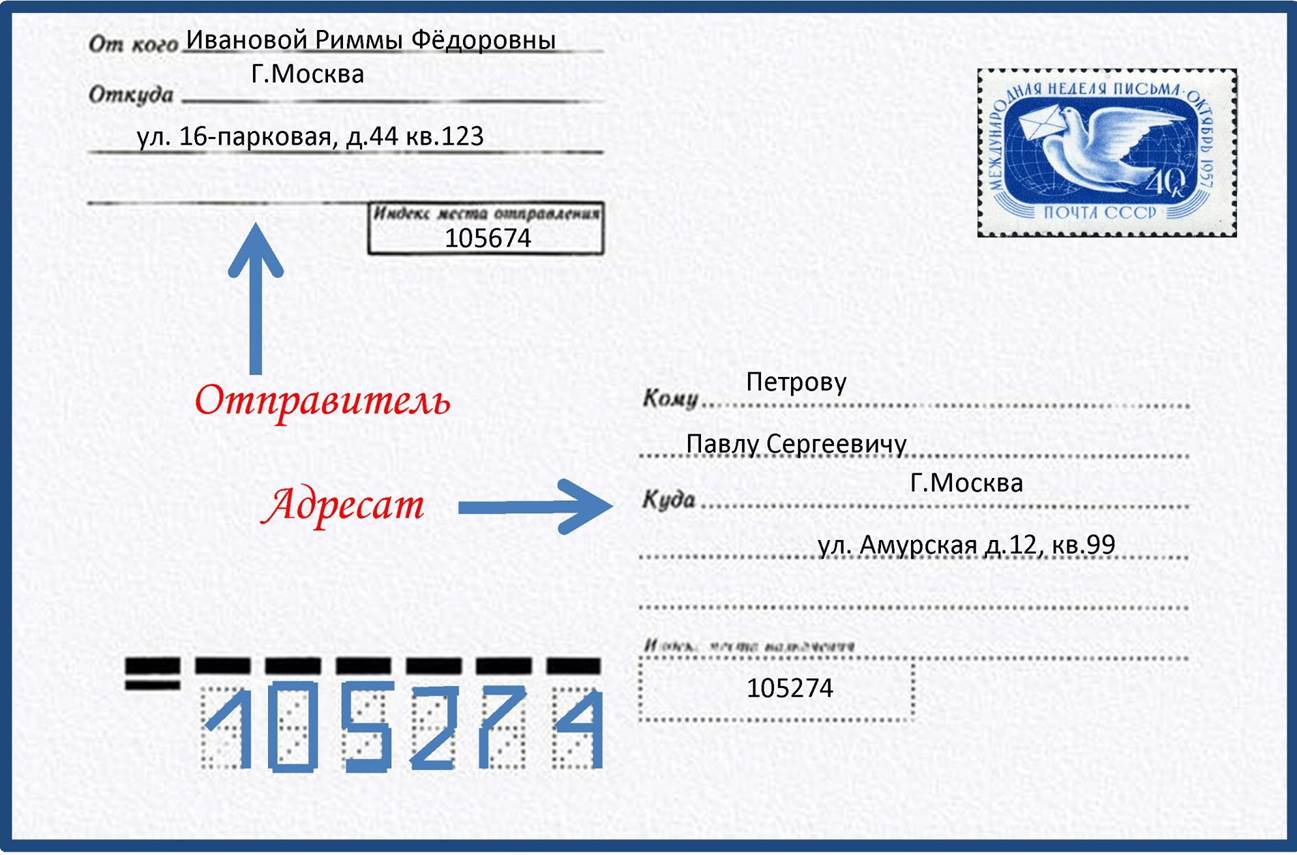 Приложение 2Рисунок 2 «Подписываем конверт с письмом Деду Морозу»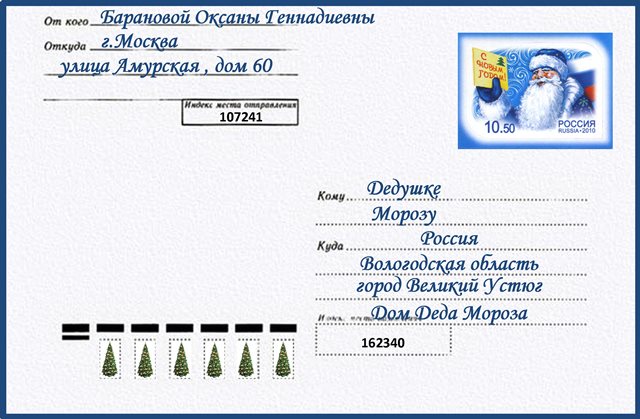 